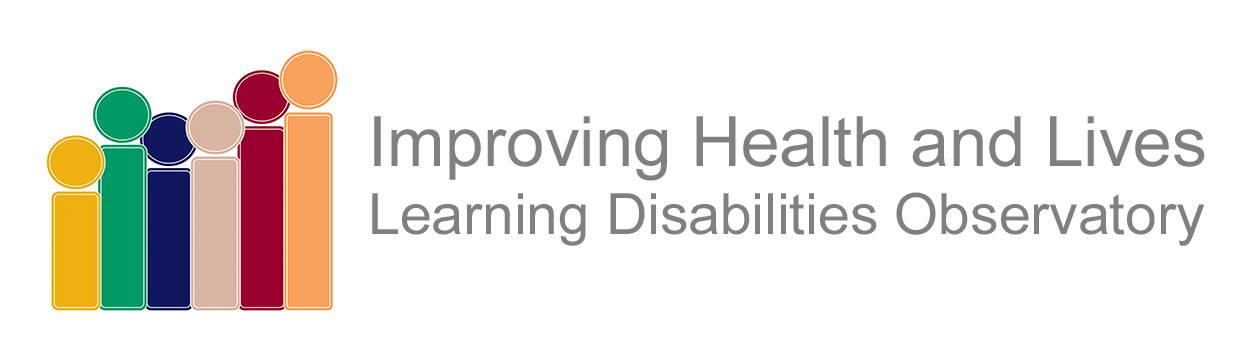 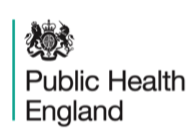 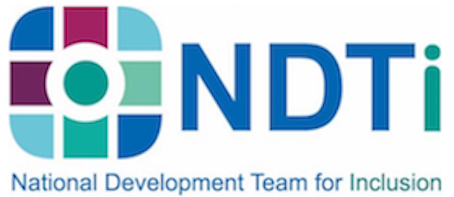 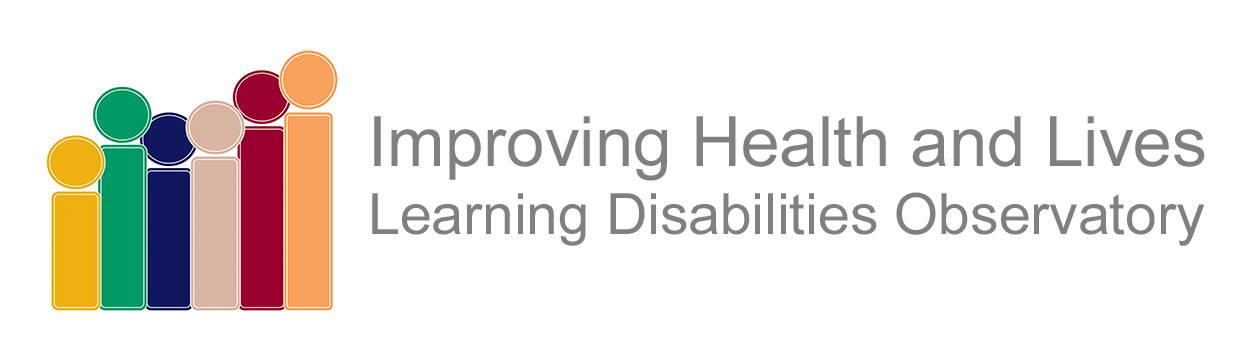 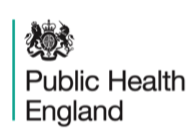 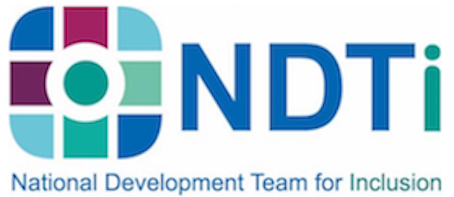 
Application formThinking about health and 
people with learning disabilities 20th September 2018at Showroom and Workstation,15 Paternoster Row, Sheffield, S1 2BXPlease complete a separate application for each personTell us the best way to contact youAll information that we give out will be in easy read format.Please tell us if we need to be aware of any specific needs that you have to help you take part in the day. 

This might be accessibility or mobility requirements, sight/hearing issues, reading/writing or dietary preferences for lunches during the training.Thank you for your application. or send to:If you send us a completed application form and a place is reserved for you, please let us know if you cannot attend so that we can offer your place to someone else  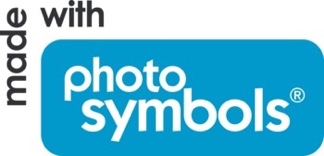 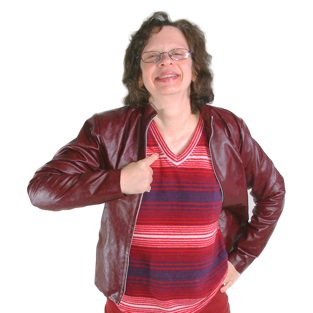 Your name------------------------------------------------------------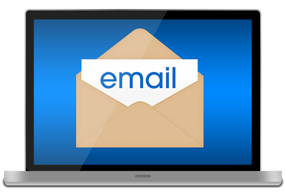 Email------------------------------------------------------------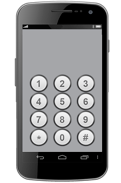 Telephone------------------------------------------------------------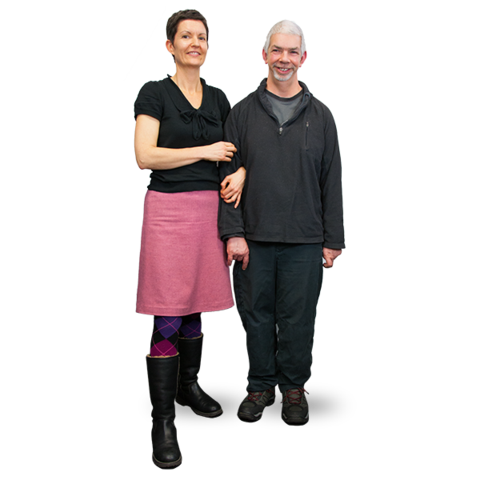 Please tell us if you are coming with a supporterYES  /  NOIf possible, please send your completed form as an email attachment to meetingsandevents@ndti.org.uk  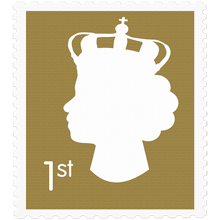 National Development Team for InclusionFirst Floor, 
30-32 Westgate Buildings, 
Bath BA1 1EF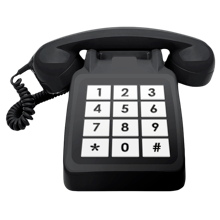 Tel: 01225 789135